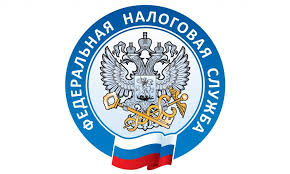 Выписку из ЕГРН можно сформировать по заданным параметрам
         Теперь помимо полной выписки из ЕГРН можно получить выписку о себе по заданным условиям. Например, в разрезе одного или нескольких субъектов Российской Федерации, а также по одному или нескольким основаниям постановки на учет в налоговых органах: по обособленным подразделениям, недвижимому имуществу, транспортным средствам и т.д.Кроме того, выписка из ЕГРН для физических лиц дополнена сведениями о постановке гражданина на учет в качестве плательщика налога на профессиональный доход.Выписку из ЕГРН можно получить в электронном виде с помощью сервисов «Личный кабинет юридического лица» и «Личный кабинет физического лица».
